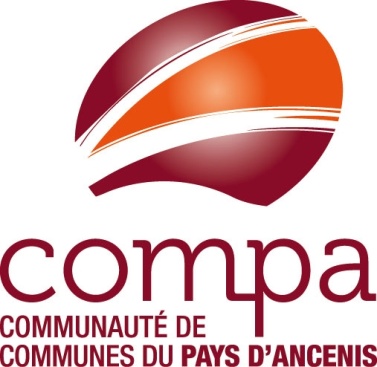 Communauté de Communes du Pays d’AncenisCentre administratif les UrsulinesCS 5020144156 ANCENIS CedexTél. 02.40.96.31.89—Fax 02.40.98.82.90compa@pays-ancenis.comDemande de subvention 2017ASSOCIATION………………………………………Dans le domaine suivant : □ CULTURE□ SPORT□ ACTIONS SOCIALES□ DEVELOPPEMENT ECONOMIQUE □ BOURSE AU PROJET□ 1ère demande				□ renouvellement(lire la notice avant de compléter le dossier)Cadre réservée à la COMPADemande reçue le : 						Subvention demandée :                                                        Acceptée/refusée le :						Subvention accordée :Présentation de votre Association Identification de votre association  NOM : SIGLE : Adresse du siège social : Code postal :					Commune : Tél :							Fax : Site internet : Numéro SIRET (obligatoire) : Adresse et tél de correspondance (si différents) : Le responsable légal (le président ou autre personne désignée par les statuts) : NOM :							Prénom :Qualité : E-mail : La personne chargée du dossier au sein de l’association ou fondation : NOM :							Prénom :Qualité : E-mail :Tél :Renseignements d’ordre administratif et juridiqueDéclaration en préfecture le :                                                     à :Date de publication au Journal Officiel :Objet de votre association (extrait de statuts):Date de la dernière Assemblée Générale :Votre association ou fondation dispose-t-elle d’un commissaire aux comptes ?Si oui, nom et coordonnées complètes :Composition du Conseil d’Administration en vigueur lors de la demandeMembres du Bureau (nom- fonction) :Autres membres du Conseil d’Administration :Fonctionnement de votre associationDescription des activités habituelles de votre association : Effectif de l’association à la date de la demande :· Nombre de personnes adhérentes à jour des cotisations :· Nombre de personnes bénévoles :· Nombre de personnes salariées, (préciser en temps plein ou nombre d’heures) :Locaux d’activité :  Adresse si différente du siège social : L’association est-elle propriétaire ou locataire de ses locaux ?Si elle est locataire, précisez le montant du loyer (en €/an) : Si le local est mis à disposition à titre gracieux par une personne publique, précisez par qui : Budget Prévisionnel global de l’Association 2017(détailler les principaux postes)PRESENTATION DE L’ACTION, DU PROJETDécrire l’action, le projet faisant l’objet de la demande de subvention : Public ciblé :Nombre prévisionnel de bénéficiaires :Lieux de réalisation :Date de mise en œuvre prévue :Durée de l’action (nombre de mois ou années) : Partenaires de l’action : Critères d’évaluation prévus :Budget Prévisionnel de l’Action 2017(détailler les principaux postes – remplir une fiche par action présentée)Le budget doit être présenté à l’équilibreL’association sollicite une subvention de ………………… € auprès de la COMPA, représentant   ……% du coût total de l’action.Attestation sur l’honneur du représentant légal de l’associationJe, soussigné(e), Mr/Mme ………………………………………………….…, représentant légal de l’association  …………………………………………………………………………..,  - déclare que l’association est en règle au regard de l’ensemble des déclarations sociales et fiscales ainsi que des cotisations et paiements y afférent, - atteste sur l’honneur l’état des comptes bancaires ou postaux suivants de l’association :                  Compte……………………...…. = ……………………... €                   Compte……………………...…. = ………………….….. €                  Compte……………………...…. = ……………………... €   à la date suivante : - atteste l’exactitude des éléments renseignés dans ce dossier, notamment la mention de l’ensemble des demandes de subventions introduites auprès d’autres financeurs publics, - demande une subvention de …………………………….. €Fait à :                                                                      Le :Signature :Cachet de l’association : Documents à fournir avec le présent dossierPour une première demande :· Copie du récépissé de déclaration en Préfecture· Statuts de l’associationPour un renouvellement de demande :Un exemplaire des statuts (s'ils ont été modifiés depuis la 1ère demande)Pour toute demande (première demande ou renouvellement) :· Le dernier compte de résultats de l’association approuvé et le budget consolidé de l’action ou du projet financé,· Un bilan synthétique quantitatif et qualitatif de la dernière action si la présente demande concerne le même type d’action, et à toutes fins utiles, une revue de presse. Un document type, destiné à faciliter la production de ce bilan, sera disponible en ligne sur le site internet de la COMPA.· Relevé d’Identité Bancaire ou Postal faisant figurer l’IBANAgrafez (ou insérez) votre RIB iciCHARGESmontantPRODUITSmontantAchatsRessources propresSubventionsEtatServices ExtérieursConseil RégionalConseil DépartementalCommunesCOMPAAutres services extérieursAutresCharges de personnelsAutres recettesSalairesChargesAutresTOTAL DES CHARGESTOTAL DES PRODUITSCHARGESmontantPRODUITSmontantAchatsRessources propresSubventionsEtatServices ExtérieursConseil RégionalConseil DépartementalCommunesCOMPAAutres services extérieursAutresCharges de personnelsAutres recettesSalairesChargesContributions en natureContributions en natureBénévolat Bénévolat Prestations en naturePrestations en natureDons en natureDons en natureTOTAL DES CHARGESTOTAL DES PRODUITS